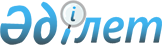 Об утверждении норм образования и накопления коммунальных отходов по Сарыкольскому районуРешение маслихата Сарыкольского района Костанайской области от 12 апреля 2022 года № 145. Зарегистрировано в Министерстве юстиции Республики Казахстан 14 апреля 2022 года № 27583
      В соответствии с подпунктом 2) пункта 3 статьи 365 Экологического кодекса Республики Казахстан, статьей 6 Закона Республики Казахстан "О местном государственном управлении и самоуправлении в Республике Казахстан" Сарыкольский районный маслихат РЕШИЛ:
      1. Утвердить нормы образования и накопления коммунальных отходов по Сарыкольскому району согласно приложению.
      2. Настоящее решение вводится в действие по истечении десяти календарных дней после дня его первого официального опубликования. Нормы образования и накопления коммунальных отходов по Сарыкольскому району
					© 2012. РГП на ПХВ «Институт законодательства и правовой информации Республики Казахстан» Министерства юстиции Республики Казахстан
				
      Секретарь Сарыкольского районного маслихата 

К. Базарбаева
Приложение к решению Сарыкольскогорайонного маслихатаот 12 апреля 2022 года№ 145
№
Объект накопления коммунальных отходов
Расчетная единица
Годовая норма, м3
1
Домовладения благоустроенные
1 житель
1,54
1
Домовладения неблагоустроенные
1 житель
1,85
2
Общежития
1 место
0,83
3
Гостиницы
1 место
1,40
4
Детские сады, ясли
1 место
1,25
5
Учреждения, организации, офисы, конторы, банки, отделения связи
1 сотрудник
1,60
6
Поликлиники
1 посещение
0,008
7
Больницы
1 койко-место
1,70
8
Школы и другие учебные заведения
1 учащийся
0,33
9
Кафе, учреждения общественного питания
1 посадочное место
1,27
10
Концертные залы
1 посадочное место
0,12
11
Стадионы
1 место по проекту
0,06
12
Спортивные залы
1 м2 общей площади
0,053
13
Продовольственные, промтоварные магазины, супермаркеты
1 м2 торговой площади
0,60
14
Рынки
1 м2 торговой площади
0,40
15
Оптовые базы, склады промышленных, продовольственных товаров
1 м2 общей площади
0,15
16
Вокзалы, автовокзалы
1 м2 общей площади
0,20
17
Аптеки
1 м2 торговой площади
0,50
18
Автомойки, АЗС
1 машино-место
1,52
19
Автомастерские
1 работник
1,82
20
Парикмахерские, косметические салоны
1 рабочее место
1,25
21
Швейные ателье
1 м2 общей площади
1,25
22
Мастерские по ремонту обуви
1 м2 общей площади
0,32
23
Бани, сауны
1 м2 общей площади
0,36